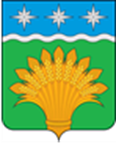 КЕМЕРОВСКАЯ ОБЛАСТЬ - КУЗБАСССовет народных депутатов Юргинского муниципального округапервого созывадвадцать третье заседание РЕШЕНИЕот 22 апреля 2021 года № 108 - НАОб утверждении Порядка и условий предоставления в аренду (в том числе льгот для субъектов малого и среднего предпринимательства, являющихся сельскохозяйственными кооперативами или занимающихся социально значимыми видами деятельности, иными установленными муниципальными программами (подпрограммами) приоритетными видами деятельности) муниципального имущества Юргинского муниципального округа, включенного в перечень муниципального имущества, предназначенного для передачи во владение и (или) пользование субъектам малого и среднего предпринимательства и организациям, образующим инфраструктуру поддержки субъектов малого и среднего предпринимательства, а также самозанятым гражданамВ соответствии с частью 4.1 статьи 18 Федерального закона от 24.07.2007 N 209-ФЗ "О развитии малого и среднего предпринимательства в Российской Федерации", руководствуясь Уставом муниципального образования Юргинский муниципальный округ Кемеровской области - Кузбасса, Совет народных депутатов Юргинского муниципального округа:РЕШИЛ: Утвердить Порядок и условия предоставления в аренду (в том числе льгот для субъектов малого и среднего предпринимательства, являющихся сельскохозяйственными кооперативами или занимающихся социально значимыми видами деятельности, иными установленными муниципальными программами (подпрограммами) приоритетными видами деятельности) муниципального имущества Юргинского муниципального округа, включенного в перечень муниципального имущества, предназначенного для передачи во владение и (или) пользование субъектам малого и среднего предпринимательства и организациям, образующим инфраструктуру поддержки субъектов малого и среднего предпринимательства, а также самозанятым гражданам, согласно приложению.Настоящее решение опубликовать в газете «Юргинские ведомости» и разместить в информационно – телекоммуникационной сети «Интернет» на официальном сайте администрации Юргинского муниципального округа. Настоящее решение вступает в силу после его опубликования в газете «Юргинские ведомости».Контроль за исполнением настоящего решения возложить на постоянную комиссию Совета народных депутатов Юргинского муниципального округа по бюджету, налогам, финансовой и экономической политике.                                                                     Приложение к решению          Совета народных депутатов          Юргинского муниципального округа          22 апреля 2021года № 108 - НА Об утверждении Порядка и условий предоставления в аренду (в том числе льгот для субъектов малого и среднего предпринимательства, являющихся сельскохозяйственными кооперативами или занимающихся социально значимыми видами деятельности, иными установленными муниципальными программами (подпрограммами) приоритетными видами деятельности) муниципального имущества Юргинского муниципального округа, включенного в перечень муниципального имущества, предназначенного для передачи во владение и (или) пользование субъектам малого и среднего предпринимательства и организациям, образующим инфраструктуру поддержки субъектов малого и среднего предпринимательства, а также самозанятым гражданам1. ОБЩИЕ ПОЛОЖЕНИЯ1.1. Настоящий Порядок определяет механизм предоставления в аренду (в том числе льгот для субъектов малого и среднего предпринимательства, являющихся сельскохозяйственными кооперативами или занимающихся социально значимыми видами деятельности, иными установленными муниципальными программами (подпрограммами) приоритетными видами деятельности) муниципального имущества Юргинского муниципального округа, включенного в перечень муниципального имущества, предназначенного для передачи во владение и (или) пользование субъектам малого и среднего предпринимательства и организациям, образующим инфраструктуру поддержки субъектов малого и среднего предпринимательства, а также самозанятым гражданам  (далее – Перечень).1.2. От имени муниципального образования Юргинский муниципальный округ арендодателем муниципального имущества, включенного в Перечень, выступает Комитет по управлению муниципальным имуществом Юргинского муниципального округа (далее – КУМИ ЮМО).1.3. Арендаторами муниципального имущества, включенного в Перечень, могут быть:внесенные в Единый государственный реестр юридических лиц потребительские кооперативы и коммерческие организации (за исключением государственных и муниципальных унитарных предприятий), а также физические лица, внесенные в Единый государственный реестр индивидуальных предпринимателей и осуществляющие предпринимательскую деятельность без образования юридического лица, соответствующие критериям отнесения к субъектам малого и среднего предпринимательства в соответствии со статьей 4 Федерального закона от 24 июля 2007 года № 209-ФЗ «О развитии малого и среднего предпринимательства в Российской Федерации»;внесенные в Единый государственный реестр юридических лиц организации, образующие инфраструктуру поддержки субъектов малого и среднего предпринимательства, а также самозанятым гражданам и осуществляющие деятельность в соответствии с Федеральным законом от 24 июля 2007 года № 209-ФЗ «О развитии малого и среднего предпринимательства в Российской Федерации».1.4. Арендаторами имущества, включенного в Перечень, не могут быть субъекты малого и среднего предпринимательства, перечисленные в пункте 3 статьи 14 Федерального закона от 24 июля 2007 года № 209-ФЗ «О развитии малого и среднего предпринимательства в Российской Федерации».1.5. Имущество, включенное в Перечень, не может быть предоставлено в аренду субъектам малого и среднего предпринимательства в случаях, установленных пунктом 5 статьи 14 Федерального закона от 24 июля 2007 года № 209-ФЗ «О развитии малого и среднего предпринимательства в Российской Федерации».1.6. Срок, на который заключаются договоры в отношении имущества, включенного в Перечень, должен составлять не менее чем 5 лет. Срок договора может быть уменьшен на основании поданного до заключения такого договора заявления лица, приобретающего права владения и (или) пользования. Максимальный срок предоставления бизнес-инкубаторами государственного или муниципального имущества в аренду (субаренду) субъектам малого и среднего предпринимательства не должен превышать 3 года.1.7. В отношении имущества, включенного в Перечень, использование которого требует проведение ремонта (реконструкции), возможно заключение договора аренды на срок от 10 лет с условием осуществления ремонта или реконструкции лицом, приобретающем права владения и (или) пользования таким имуществом, и возможностью зачета понесенных расходов в счет арендной платы.2. ПОРЯДОК ПРЕДОСТАВЛЕНИЯ МУНИЦИПАЛЬНОГО ИМУЩЕСТВАВ АРЕНДУ2.1. Имущество, включенное в Перечень, предоставляется:по результатам проведения торгов на право заключения договора аренды;без проведения торгов в предусмотренных Федеральным законом от 26 июля 2006 года № 135-ФЗ «О защите конкуренции» случаях.2.2. Принятие решений об организации и проведении торгов, заключение, изменение, расторжение договоров аренды имущества, включенного в Перечень, осуществляет администрация Юргинского муниципального округа (далее – администрация ЮМО). Контроль за использованием имущества и поступлением арендной платы осуществляет КУМИ ЮМО.2.3. Для принятия решения об организации и проведении торгов на право заключения договора аренды имущества, включенного в Перечень, субъект малого и среднего предпринимательства, а также самозанятые граждане представляет в администрацию ЮМО в письменном виде заявление о предоставлении в аренду конкретного объекта муниципального имущества (далее – заявление) с указанием наименования заявителя, его юридического адреса, почтового адреса, целевого назначения и срока, на который предоставляется имущество.2.4. Юридические лица прилагают к заявлению следующие документы:копии учредительных документов;копию свидетельства о постановке на учет в налоговом органе;копию свидетельства о внесении в единый государственный реестр юридических лиц;документ, подтверждающий полномочия лица, подписавшего заявление; доверенность представителя (в случае представления документов доверенным лицом).2.5. Индивидуальные предприниматели прилагают к заявлению:- копию свидетельства о государственной регистрации предпринимателя;- копию свидетельства о постановке на учет в налоговом органе;- копию свидетельства о внесении в единый государственный реестр индивидуальных предпринимателей.Копии документов представляются вместе с оригиналами для обозрения.2.6. Самозанятые граждане прилагают к заявлению:- копию паспорта;- справку Федеральной налоговой службы России о постановке на учет гражданина в статусе «самозанятость».2.7. Администрация ЮМО в течение 30 календарных дней со дня поступления документов в полном объеме принимает одно из следующих решений:о возможности предоставления испрашиваемого имущества в аренду по результатам проведения торгов на право заключения договора аренды;о возможности предоставления испрашиваемого имущества в аренду без проведения торгов в случаях, предусмотренных статьей 17.1 Федерального закона от 26 июля 2006 года № 135-ФЗ «О защите конкуренции»;о возможности предоставления испрашиваемого имущества в аренду без проведения торгов и направлении в антимонопольный орган документов на согласование в случаях, предусмотренных главой 5 Федерального закона от 26 июля 2006 года № 135-ФЗ «О защите конкуренции»;об отказе в предоставлении испрашиваемого имущества с указанием причин отказа.2.8. Уведомление о принятом решении направляется заявителю в течение 10 календарных дней с момента принятия одного из решений.2.9. Основанием для отказа в организации и проведении торгов на право заключения договора аренды имущества, включенного в Перечень, является несоответствие заявителя условиям отнесения к категории субъектов малого и среднего предпринимательства (организаций, образующих инфраструктуру поддержки субъектов малого и среднего предпринимательства, а также самозанятым гражданам), установленным Федеральным законом от 24 июля 2007 года № 209-ФЗ «О развитии малого и среднего предпринимательства в Российской Федерации».2.10. В случае поступления заявлений о предоставлении имущества в аренду от нескольких заявителей, имеющих право на заключение договора аренды без проведения торгов, имущество предоставляется тому заявителю, заявление которого поступило раньше.2.11. В течение 15 календарных дней с момента принятия администрацией ЮМО решения об организации и проведении торгов КУМИ ЮМО организует проведение аукциона (конкурса).2.12. Участниками аукциона на право заключения договора аренды земельного участка, включенного в Перечень, могут являться только субъекты малого и среднего предпринимательства, а также самозанятые граждане за исключением субъектов малого и среднего предпринимательства, в отношении которых не может оказываться поддержка в соответствии с частью 3 статьи 14 Федерального закона от 24 июля 2007 года № 209-ФЗ «О развитии малого и среднего предпринимательства в Российской Федерации».2.13. Для участия в аукционе на право заключения договора аренды земельного участка, включенного в Перечень, заявитель декларирует свою принадлежность к субъектам малого и среднего предпринимательства путем представления в форме документа на бумажном носителе или в форме электронного документа сведений из единого реестра субъектов малого и среднего предпринимательства, ведение которого осуществляется в соответствии с Федеральным законом от 24 июля 2007 года № 209-ФЗ «О развитии малого и среднего предпринимательства в Российской Федерации», либо заявляет о своем соответствии условиям отнесения к субъектам малого и среднего предпринимательства в соответствии с частью 5 статьи 4 указанного Федерального закона.3. УСЛОВИЯ ПРЕДОСТАВЛЕНИЯ МУНИЦИПАЛЬНОГО ИМУЩЕСТВАВ АРЕНДУ3.1. Начальный размер арендной платы по договору аренды имущества определяется на основании оценки определения рыночной стоимости объекта, проводимой в соответствии с законодательством об оценочной деятельности. Арендная плата за использование имуществом взимается в денежной форме.3.2. Субъектам малого и среднего предпринимательства, а также самозанятым гражданам являющимся сельскохозяйственными кооперативами или занимающимся социально значимыми видами деятельности, иными установленными муниципальными программами (подпрограммами) приоритетными видами деятельности, и использующим имущество, включенное в Перечень, устанавливаются льготные ставки арендной платы:в первый год аренды – 40 % размера арендной платы;во второй год аренды – 60 % арендной платы;в третий год аренды – 80 % арендной платы;в четвертый год аренды и далее – 100 % размера арендной платы.3.3. Льготы по арендной плате за имущество, включенное в Перечень, применяются при выполнении условия: имущество, передаваемое в аренду, передается сельскохозяйственному кооперативу или же используется для осуществления социально значимого вида деятельности, приоритетного вида деятельности, установленного муниципальной программой (подпрограммой).3.4. Льготы по арендной плате не применяются, и арендная плата рассчитывается и взыскивается в полном объеме:со дня, с которого деятельность арендатора перестала соответствовать требованиям, указанным в пункте 3.3 настоящего Порядка;если арендатор пользуется не всей площадью арендуемого недвижимого имущества или не в полном объеме арендуемым движимым имуществом под выбранный социально значимый или приоритетный вид деятельности.3.5. Льготы по арендной плате предоставляются следующим видам субъектов малого и среднего предпринимательства, а также самозанятым гражданам:реализующим проекты в приоритетных направлениях развития науки, технологий и техники в Российской Федерации, определенным в соответствии с Указом Президента Российской Федерации от 7 июля 2011 года № 899 «Об утверждении приоритетных направлений развития науки, технологий и техники в Российской Федерации и перечня критических технологий Российской Федерации»;развивающим продуктовые линейки крупных компаний, работающих по направлениям национальной технологической инициативы;реализующим проекты в сфере импорт замещения;занимающимся производством, переработкой и сбытом сельскохозяйственной продукции;занимающимся социально значимыми видами деятельности, иными установленными государственными программами (подпрограммами) Российской Федерации, государственными программами (подпрограммами) Краснодарского края, муниципальными программами (подпрограммами) приоритетными видами деятельности;начинающим новый бизнес по направлениям деятельности, по которым оказывается государственная и муниципальная поддержка;занимающимся производством продовольственных и промышленных товаров, товаров народного потребления, лекарственных средств и изделий медицинского назначения;оказывающим коммунальные и бытовые услуги населению;занимающимся развитием народных художественных промыслов;занимающимся утилизацией и обработкой промышленных и бытовых отходов;занимающимся строительством и реконструкцией объектов социального назначения.3.6. Для получения льготы по арендной плате субъект малого и среднего предпринимательства, а также самозанятым гражданам, с которым заключен в установленном порядке договор аренды, обращается в администрацию ЮМО с заявлением о предоставлении льготы по арендной плате, в котором указывает осуществляемый им социально значимый или приоритетный вид деятельности. Данное заявление подается в письменном виде.3.7. Администрация ЮМО рассматривает заявление о предоставлении льготы по арендной плате и по результатам рассмотрения выносит одно из следующих решений:о предоставлении льготы по арендной плате на текущий год и подготовке проекта дополнительного соглашения к договору аренды;об отказе в предоставлении льготы по арендной плате в случае, если вид деятельности субъекта предпринимательства не соответствует социально значимому или приоритетному виду деятельности.3.8. В течение 10 календарных дней со дня принятия решения субъект малого и среднего предпринимательства, а также самозанятым гражданам письменно уведомляется о принятом решении.3.9. В целях контроля за целевым использованием муниципального имущества, в заключаемом договоре аренды предусматривается обязанность КУМИ ЮМО осуществлять проверки его использования не реже одного раза в год.3.10. При установлении факта использования имущества не по целевому назначению и (или) с нарушением запретов, установленных частью 4.2 статьи 18 Федерального закона от 24 июля 2007 года № 209-ФЗ «О развитии малого и среднего предпринимательства в Российской Федерации», а также в случае выявления несоответствия субъекта малого и среднего предпринимательства требованиям, установленным статьями 4, 15 Федерального закона от 24 июля 2007 года № 209-ФЗ «О развитии малого и среднего предпринимательства в Российской Федерации», договор аренды подлежит расторжению.3.11. Муниципальное имущество, включенное в Перечень, не подлежит отчуждению, за исключением возмездного отчуждения такого имущества в собственность субъектов малого и среднего предпринимательства, а также самозанятым гражданам согласно Федеральному закону от 22 июля 2008 года № 159-ФЗ «Об особенностях отчуждения недвижимого имущества, находящегося в государственной или в муниципальной собственности и арендуемого субъектами малого и среднего предпринимательства, и о внесении изменений в отдельные законодательные акты Российской Федерации» и в случаях, указанных в подпунктах 6, 8 и 9 пункта 2 статьи 39.3 Земельного кодекса Российской Федерации. В отношении указанного имущества запрещаются также переуступка прав пользования им, передача прав пользования им в залог и внесение прав пользования таким имуществом в уставный капитал любых других субъектов хозяйственной деятельности, передача третьим лицам прав и обязанностей по договорам аренды такого имущества (перенаем), передача в субаренду, за исключением предоставления такого имущества в субаренду субъектам малого и среднего предпринимательства организациями, образующими инфраструктуру поддержки субъектов малого и среднего предпринимательства, и в случае, если в субаренду предоставляется имущество, предусмотренное пунктом 14 части 1 статьи 17.1 Федерального закона от 26 июля 2006 года № 135-ФЗ «О защите конкуренции».3.12. Вопросы предоставления муниципального имущества в аренду, не урегулированные настоящим Порядком, решаются в соответствии с нормами действующего законодательства Российской Федерации.Председатель Совета народных депутатов Юргинского муниципального округаИ.Я. БережноваИ.о. главы Юргинского муниципального округа22  апреля 2021 годаС.В. Борисов